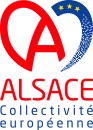 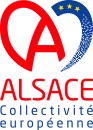 IDENTIFICATION DE L’ASSOCIATIONNom du comité départemental :Sigle usuel :	Site Internet :N° RNA de déclaration de l’association :(RNA : répertoire national des associations)N° de SIRET :Identification du / de la Président.e de l’associationNom :	Prénom :Téléphone :	Courriel :Adresse du siège social :Code postal : Téléphone :Commune : Courriel :Adresse de correspondance (si différente du siège social) :Nom : Adresse : Code postal :Prénom :Commune :Fonction :Identification de la personne chargée de la présente demande de subventionNom : Fonction : Téléphone :Prénom :Courriel :Fait à :Le : ………………………………………………………………………………………………………Le Président de l’Association (ou son responsable) certifie sur l’honneur l’exactitude des renseignements portés ci-dessus,(Nom et signature)Pièces justificatives à joindre au dossierUn courrier motivant la demande à adresser au Président de la Collectivité européenne d’Alsace ;Note de présentation du projet ;Les devis estimatifs et descriptifs faisant ressortir le coût prévisionnel TTC ;Le plan de financement de l’équipement détaillant les co-financeurs ;Les derniers statuts à jour si modification récente.La liste des membres du bureau et leurs fonctions ;Le compte-rendu de la dernière assemblée générale ;Le bilan du dernier exercice clos certifié par le Président ;Le Relevé d’Identité Bancaire ou postal ouvert au nom de l’association.II. DESCRIPTION DU MATERIEL A ACQUERIR ET LIEN AVEC LE PROJET DE DEVELOPPEMENT DE L’ASSOCIATIONIII. Exemple de plan de financement de l’achat de l’équipement